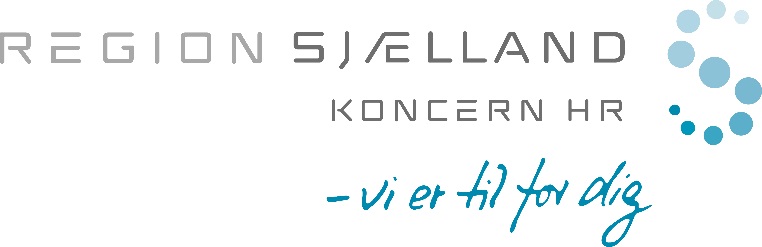 Meddelelse om forventet fødsel – Far/ Medmorsendes til Koncern HR – Løn og Forhandling senest 4 uger før forventet fødsel.Navn:      Stilling:      Cpr. nr.:      Afdeling/sygehus:      Telefonnr.:      Forventet fødsel den:      Husk Hurtigst muligt efter fødslen at give nærmeste leder besked om fødselsdatoen.De 2 ugers fædreorlov skal afholdes indenfor de første 10 uger efter fødslen.(Sæt kryds) Jeg ønsker at afholde 2 ugers fædreorlov i forbindelse med fødslen. Jeg ønsker at afholde 2 ugers fædreorlov på et senere tidspunkt, dog indenfor de første 10 uger efter fødsel. Jeg ønsker i forlængelse af fødslen at afholde 2 ugers fædreorlov og 8 ugers overført orlov fra mor (uden løn). Dokumentation fra borger.dk skal være vedlagt denne blanket.Læs mere om retten til løn og fravær under barsel: Min ansættelse - BarselDato:Nærmeste leders underskrift:Dato:Medarbejderens underskrift: